72/2173/2174/2175/2176/2177/21Mineral Titles Act 2010NOTICE OF LAND CEASING TO BE A MINERAL TITLE AREAMineral Titles Act 2010NOTICE OF LAND CEASING TO BE A MINERAL TITLE AREATitle Type and Number:Exploration Licence 23862Area Ceased on:06 April 2021Area:39 Blocks, 131.33 km²Locality:SNAKE BAYName of Applicant(s)/Holder(s):100% TIWI RESOURCES PTY LTD [ACN. 054 667 051]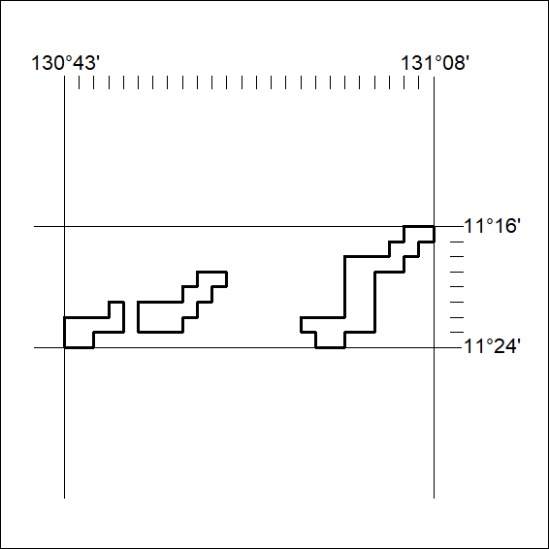 Mineral Titles Act 2010Mineral Titles Act 2010NOTICE OF LAND CEASING TO BE A MINERAL TITLE AREANOTICE OF LAND CEASING TO BE A MINERAL TITLE AREATitle Type and Number:Mineral Lease 24510Area ceased on:06 April 2021Area:822.00 HectaresLocality:SNAKE BAYName of Applicants(s)Holder(s):100% TIWI RESOURCES PTY LTD [ACN. 054 667 051]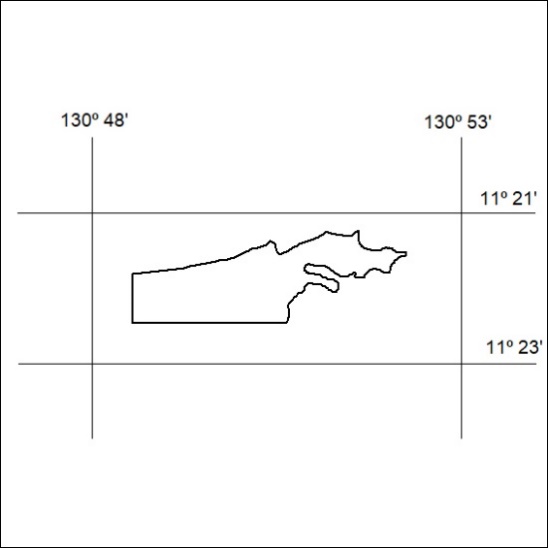 Mineral Titles Act 2010Mineral Titles Act 2010NOTICE OF LAND CEASING TO BE A MINERAL TITLE AREANOTICE OF LAND CEASING TO BE A MINERAL TITLE AREATitle Type and Number:Mineral Lease 24511Area ceased on:06 April 2021Area:909.00 HectaresLocality:JAHLEELName of Applicants(s)Holder(s):100% TIWI RESOURCES PTY LTD [ACN. 054 667 051]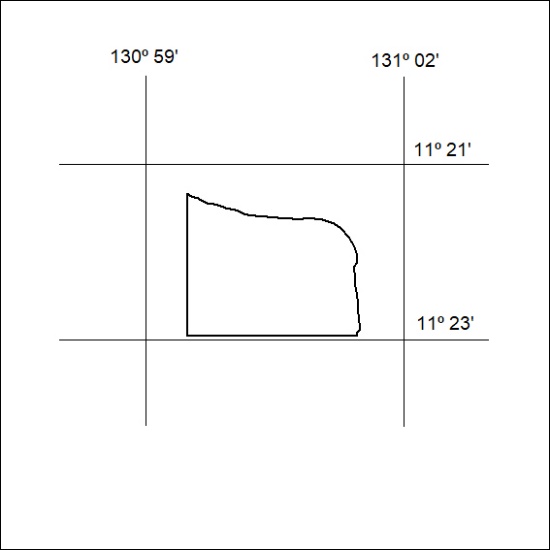 Mineral Titles ActNOTICE OF GRANT OF A  MINERAL TITLEMineral Titles ActNOTICE OF GRANT OF A  MINERAL TITLETitle Type and Number:Exploration Licence 32361Granted:01 April 2021, for a period of 6 YearsArea:40 Blocks, 126.32 km²Locality:LAUGHLENName of Holder/s:100% TERRITORY EXPLORATION PTY LTD [ACN. 123 338 376]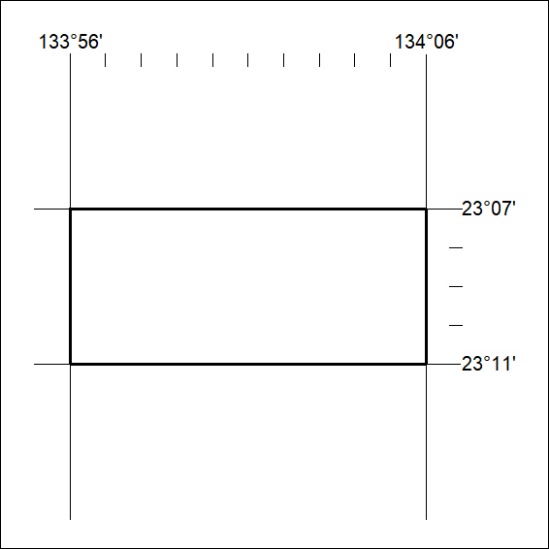 Area granted is indicated above. The titleholder is not permitted to exercise occupational rights on any land that is subject to a development title, or an application for a development title. Any land the subject of a Reserved Land gazettal under the Mineral Titles Act and all land vested in the Commonwealth of Australia is also excluded by description but not excised from the grant area.Area granted is indicated above. The titleholder is not permitted to exercise occupational rights on any land that is subject to a development title, or an application for a development title. Any land the subject of a Reserved Land gazettal under the Mineral Titles Act and all land vested in the Commonwealth of Australia is also excluded by description but not excised from the grant area.Mineral Titles ActNOTICE OF GRANT OF A  MINERAL TITLEMineral Titles ActNOTICE OF GRANT OF A  MINERAL TITLETitle Type and Number:Exploration Licence 32433Granted:01 April 2021, for a period of 6 YearsArea:246 Blocks, 810.36 km²Locality:MIDDLE CREEKName of Holder/s:100% ENIGMA MINING LIMITED [ACN. 009 225 558]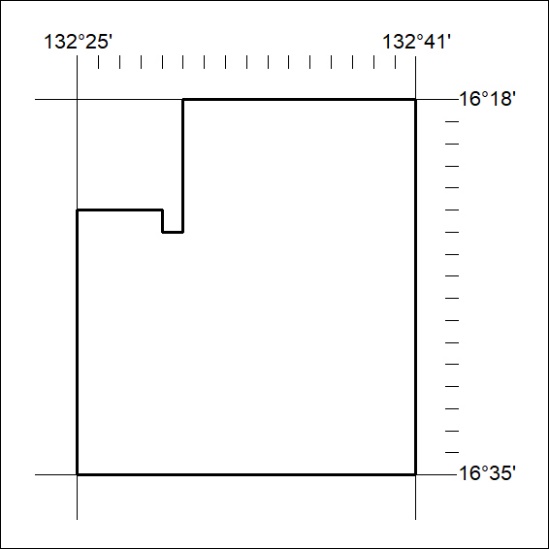 Area granted is indicated above. The titleholder is not permitted to exercise occupational rights on any land that is subject to a development title, or an application for a development title. Any land the subject of a Reserved Land gazettal under the Mineral Titles Act and all land vested in the Commonwealth of Australia is also excluded by description but not excised from the grant area.Area granted is indicated above. The titleholder is not permitted to exercise occupational rights on any land that is subject to a development title, or an application for a development title. Any land the subject of a Reserved Land gazettal under the Mineral Titles Act and all land vested in the Commonwealth of Australia is also excluded by description but not excised from the grant area.Mineral Titles ActNOTICE OF GRANT OF A  MINERAL TITLEMineral Titles ActNOTICE OF GRANT OF A  MINERAL TITLETitle Type and Number:Exploration Licence 32434Granted:01 April 2021, for a period of 6 YearsArea:238 Blocks, 783.99 km²Locality:MIDDLE CREEKName of Holder/s:100% ENIGMA MINING LIMITED [ACN. 009 225 558]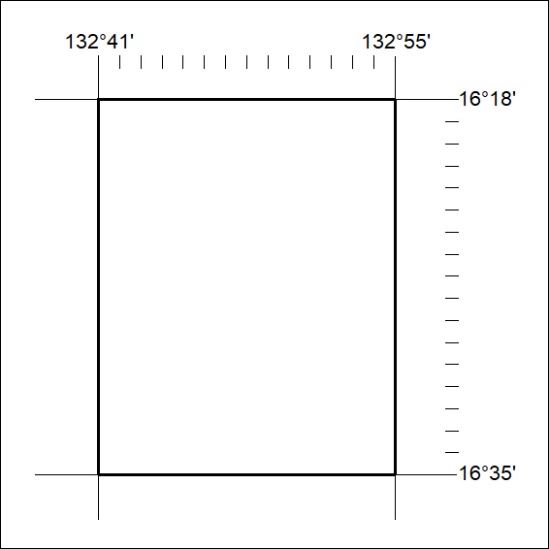 Area granted is indicated above. The titleholder is not permitted to exercise occupational rights on any land that is subject to a development title, or an application for a development title. Any land the subject of a Reserved Land gazettal under the Mineral Titles Act and all land vested in the Commonwealth of Australia is also excluded by description but not excised from the grant area.Area granted is indicated above. The titleholder is not permitted to exercise occupational rights on any land that is subject to a development title, or an application for a development title. Any land the subject of a Reserved Land gazettal under the Mineral Titles Act and all land vested in the Commonwealth of Australia is also excluded by description but not excised from the grant area.